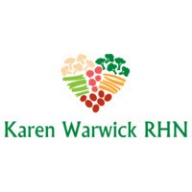 OVERNIGHT ZUCCHINI APPLE OATSBy Petra KornMakes 2 servingsIngredients:1 small zucchini, grated1 apple, grated½ cup rolled oats¾ cup plant milk or water1 tsp. cinnamon1 tsp. vanilla powder 1 Tbsp. raisins Method:Combine all ingredients in a big bowl or jar and let sit over night in the fridge.Serve hot or cold in the morning.